Self-TrainingLog onto the IRS website: http://apps.irs.gov/app/vita/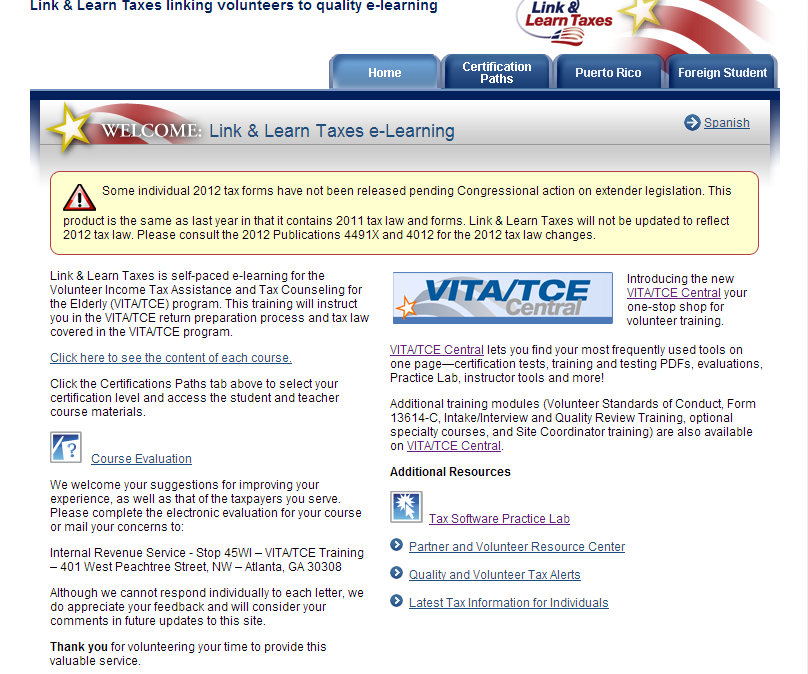 Choose Certification Paths and go through the basic and intermediate courses.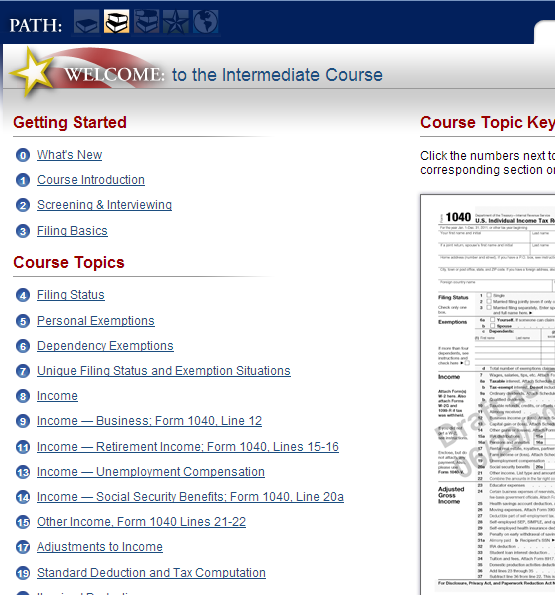 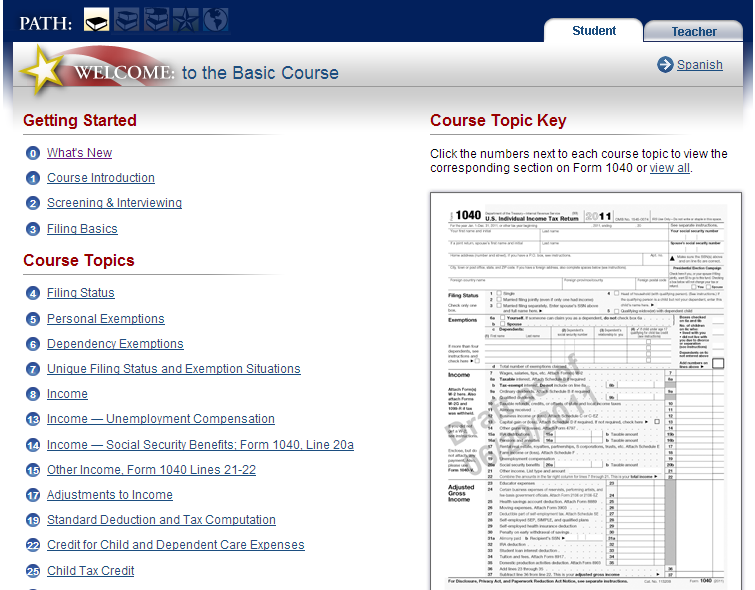 VITA/TCE CENTRAL (Exams)Once you are ready to take the exams create your Exam accountVisit https://www.linklearncertification.com/d/Create a new account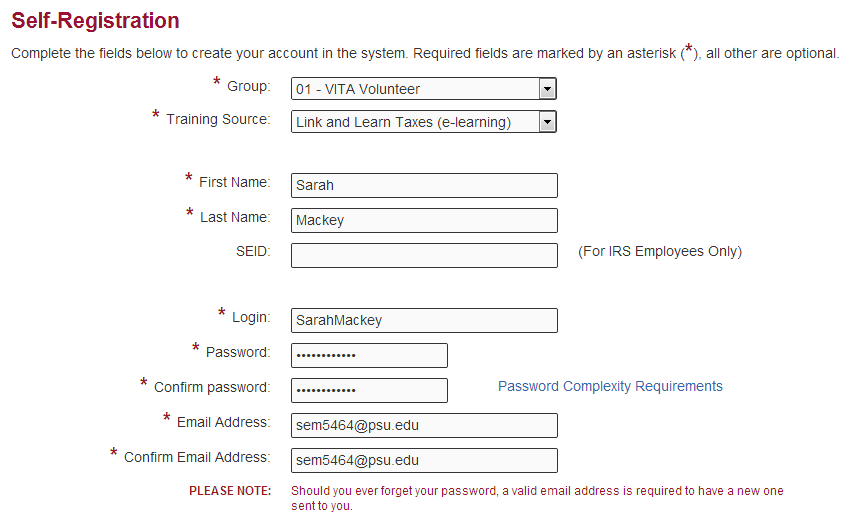 You must PASS the following exams.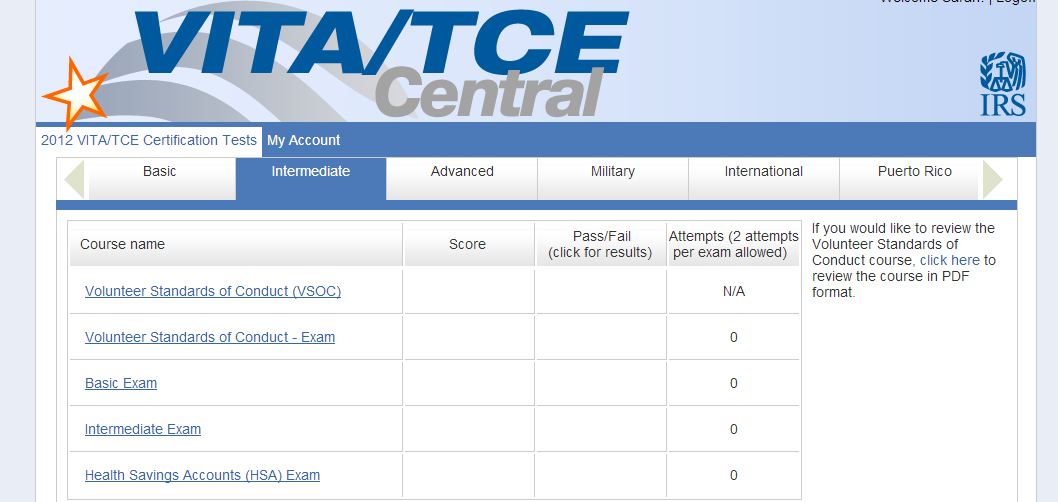 Print out the summary of your test results.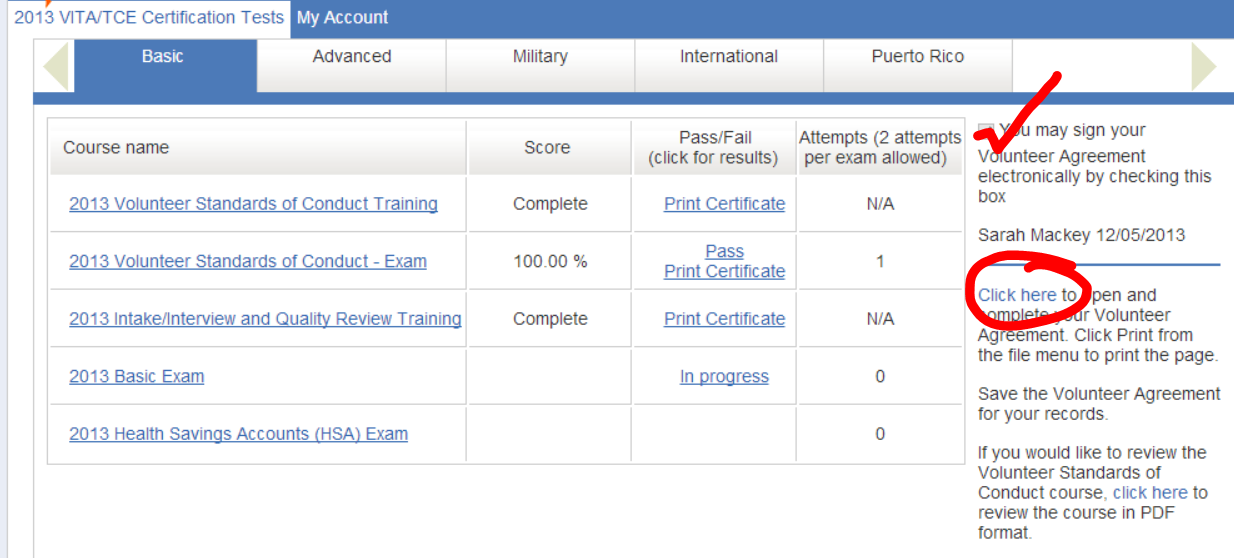 